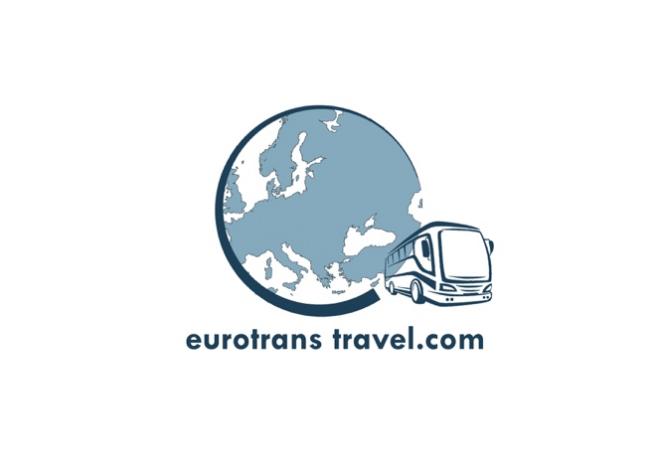 ΟΙΚΟΝΟΜΙΚΗ ΠΡΟΣΦΟΡΑΕΝΤΥΠΟ  ΠΡΟΣΦΟΡΑΣΠενηνταπέντε ±5 μαθητών και (4-5) συνοδών καθηγητών.Προς :9ο Γυμν.ΗρακλειουΑφού έλαβα γνώση της προκήρυξης και των λοιπών στοιχείων καθώς και των συνθηκών εκτέλεσης αυτής, υποβάλλω την παρούσα προσφορά και δηλώνω ότι αποδέχομαι πλήρως και χωρίς επιφύλαξη όλα αυτά και αναλαμβάνω την εκτέλεση της εκδρομής με την ακόλουθη προσφορά. ΠΡΟΤΑΣΗ2 ΛΕΩΦΟΡΕΙΑΚΑΘΗΓΗΤΈΣ ΣΥΝΟΔΟΙ ΔΩΡΕΑΝ.ΔΥΟ(2) ΑΤΟΜΑ  ΔΩΡΕΑΝ.ΠΕΡΙΛΑΜΒΑΝΟΝΤΑΙΜεταφορά από το χώρο του σχολείου και αντίστροφα.Μεταφορές περιηγήσεις με πολυτελή κλιματιζόμενα πούλμαν ιδιοκτησίας μας με έμπειρους οδηγούς με όλα τα απαραίτητα νομιμοποιητικά έγγραφα,στην αποκλειστική διάθεση του σχολείου, καθ όλη τη διάρκεια της εκδρομής.ΔΥΟ(2) ΔΙΑΝΥΚΤΕΡΕΎΣΕΙΣ  σε τρίκλινα δωμάτια για τους μαθητές και δίκλινα δωμάτια για τους συνοδούς καθηγητές.Πρωινό καθημερινάΔωρεάν συμμετοχή των συνοδών καθηγητώνΑσφάλεια Αστικής Ευθύνης tour operateurΤαξιδιωτική Ασφάλιση ατυχήματος και ασθένειας.ΑΚΥΡΩΤΙΚΑ (για μεμονωμένες ακυρώσεις):ΣΕ ΠΕΡΙΠΤΩΣΗ ΑΣΘΕΝΕΙΑΣ ΜΑΘΗΤΗ, (48ωρη ειδοποίηση)επιστροφή ολοκλήρου του ποσού.ΦΠΑΔΕΝ ΠΕΡΙΛΑΜΒΑΝΕΤΑΙΕΙΣΟΔΟΙ ΣΕ ΑΡΧΑΙΟΛΟΓΙΚΟΥΣ ΧΩΡΟΥΣ,ΜΟΥΣΕΙΑ,ΞΕΝΑΓΗΣΕΙΣ,ΘΕΑΤΡΑ,ΚΕΝΤΡΑ ΔΙΑΣΚΕΔΑΣΗΣ ΚΑΙ ότι δεν αναγράφεται ως υποχρεωτικόΠολιτική Πληρωμής.30% με την ανάθεση50% 8ημέρες πριν20% με την επιστροφή.Ακολουθεί ανάλυση της εκδρομής.Πρόγραμμα   εκδρομής.Το πρόγραμμα θα διαμορφωθεί ελεύθερα, σύμφωνα με τις ανάγκες του σχολείου και της προκήρυξης ΔΙΑΝ.ΞΕΝΟΔΟΧΕΙΟΤΙΜΗ ΚΑΤ ΑΤΟΜΟ ΣΥΝΟΛΙΚΗ ΤΙΜΗΔΕΙΠΝΟ2ARKADI HOTEL. 3*12-14, 1866 square, 73136 chania crete greeceinfo@arkadi-hotel.gr · arkadi-hotel.gr+30 28210 90181 · 92801 · 9241862€3.596OXI2KYDON HOTEL. 4*Πλ. Σοφοκλή Βενιζέλου & Στρ. Τζανακάκη 2 |Χανιά
Τηλ: +30 28210 52280 | Fax: +30 28210 51790
e-mail: info@kydonhotel.com
82€4.756OXI